KEMENTERIAN RISET, TEKNOLOGI, DAN PENDIDIKAN TINGGI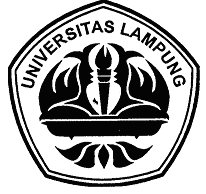 UNIVERSITAS LAMPUNGFAKULTAS KEGURUAN DAN ILMU PENDIDIKANJl. Prof. Dr. Soemantri Brojonegoro No. 1  Bandar Lampung 35145  Tel (0721) 704 624 Fax (0721) 704 624TANDA TERIMA TESISSudah terima dari	: ..................................................NPM			: ..................................................Jurusan		: Pendidikan MIPAProgram Studi		: Magister Pendidikan FisikaJudul Tesis		: ..................................................................................			  ..................................................................................			  ..................................................................................Sebanyak:		: ......................						Bandar Lampung, ...................... 20...						Yang menerima,						..............................................						NIP-----------------------------------------------------------------------------------------------------------------------------------------------KEMENTERIAN RISET, TEKNOLOGI, DAN PENDIDIKAN TINGGIUNIVERSITAS LAMPUNGFAKULTAS KEGURUAN DAN ILMU PENDIDIKANJl. Prof. Dr. Soemantri Brojonegoro No. 1  Bandar Lampung 35145  Tel (0721) 704 624 Fax (0721) 704 624TANDA TERIMA TESISSudah terima dari	: ..................................................NPM			: ..................................................Jurusan		: Pendidikan MIPAProgram Studi		: Magister Pendidikan FisikaJudul Tesis		: ..................................................................................			  ..................................................................................			  ..................................................................................Sebanyak:		: ......................						Bandar Lampung, ...................... 20...						Yang menerima,						..............................................						NIPNo. HP:No. HP: